              PLANNING YOUR FARM VISIT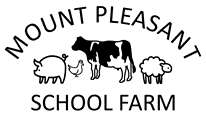 Registered Charity No 1159485     Please complete 1 form for each visit and return a week before to                                                                                                 Mount Pleasant School Farm, Icknield Street, Forhill, Kings Norton, Birmingham B38 0EH         mountpleasantschoolfarm@btconnect.com      Tel/Fax 01564 823923   SCHOOL…………………...........................................................................................................DATE OF VISIT ………………………………………………………………………………………..CLASS TEACHER……………………………………………………………………………………..ASSISTANTS …………………………………………………………………………………………..YEAR GROUP………………..   NO OF CHILDREN………………………TIME LEAVING SCHOOL……………………..TIME LEAVING FARM……………………………..COACH COMPANY………………………………………………………………………………………CHECK THAT THE COACH FIRM IS AWARE OF THE LOCATION & PICK UP TIMES